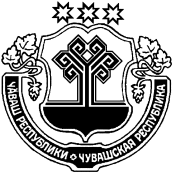 О проведении публичных слушаний по проекту решения Собрания депутатов Шимкусского сельского поселения «О внесении изменений в решение Собрания депутатов Шимкусского сельского поселения от 15.12.2017 № 28/3 «О Правилах благоустройства территории Шимкусского сельского поселения Янтиковского района Чувашской Республики»В соответствии с Федеральным законом от 06.10.2003 № 131-ФЗ «Об общих принципах организации местного самоуправления в Российской Федерации», статьи 14 Устава Шимкусского сельского поселения Янтиковского района Чувашской Республики, принятого Собранием депутатов Шимкусского сельского поселения 15 апреля 2011 года, п о с т а н о в л я ю:1. Провести публичные слушания по проекту решения Собрания депутатов Шимкусского сельского поселения Янтиковского района «О внесении изменений в решение Собрания депутатов Шимкусского сельского поселения от 15.12.2017 № 28/3 «О Правилах благоустройства территории Шимкусского сельского поселения Янтиковского района Чувашской Республики» 12 ноября 2021 года в 9.00 часов в здании администрации Шимкусского сельского поселения Янтиковского района.2. Опубликовать настоящее постановление в информационном издании «Вестник Шимкусского сельского поселения Янтиковского района Чувашской Республики».Глава Шимкусского сельского поселения                                            А.В. ТрофимовЧУВАШСКАЯ РЕСПУБЛИКАЯНТИКОВСКИЙ РАЙОНЧĂВАШ РЕСПУБЛИКИТĂВАЙ РАЙОНĚГЛАВАШИМКУССКОГО СЕЛЬСКОГО ПОСЕЛЕНИЯПОСТАНОВЛЕНИЕ12 октября 2021 г.  № 7село ШимкусыТУРИКАС ТУШКИЛ ЯЛ ПОСЕЛЕНИЙĚН  ПУÇЛĂХĚЙЫШĂНУ12 октябрь 2021 ҫ. 7 № Турикас Тушкил ялě 